Chapter 2: Matter and ChangePhysical vs. Chemical Change:  Physical Change:Properties may change, chemical composition does not (no new substance forms)		Ex. Melt, boil, freeze, condense, break, split, grind, cut, crush  Chemical Change (reactions):One or more substances combine or breakdownComposition (ID) of matter changes, new substance forms            Reactant  Product Indicators of Chemical rxn:Formation of a precipitate Formation of a gas Color change Absorption or release of heatFormation of Light  Law of Conservation of Mass:Mass is neither created nor destroyedMass of the reactant(s) = Mass of product(s).Practice Problem:If 44 grams of carbon dioxide react completely w/ 18 grams of water, what is the mass of carbonic acid formed?   In an engine, octane combines with oxygen to form carbon dioxide and water.  If 22.8 grams of octane combine completely w/ 80 grams of oxygen to form 70.4 g carbon dioxide, what mass of water is formed?  Matter:Anything that has mass and takes up space Extensive Properties:Depend on the amt. of matter          Ex. Mass, volume     Intensive Properties:Depend on the type of matter		Ex. Hardness, Color, solubility, odor, density,                     melting/boiling/freezing pointsTypes of Matter:A.) Substance:Uniform, fixed composition can’t separate by physical meansIdentical intensive properties   		   Ex. Gold (Au), Copper (Cu), Water (H20)		Element:Simplest form of matter -made of only 1 kind of atom100 + known Represented by symbols (first letter = capitalized) ex. Na		Ex. Oxygen (O), Hydrogen (H)Compound:Substance that contains 2 or more elements chemically bondedProperties different from their component elements Represented by formulas ex. H2OEx. NaCl (sodium chloride)B.) Mixture:Physical blend of 2 or more components (ex.Salad)Composition varies  can separate by physical meansPhase- Any part of a sample w/ uniform composition and properties     Classifying Mixtures:		     Heterogeneous Mixtures (Suspensions):2 or more phases (not uniform)      Homogeneous Mixture (Solutions):1 phase (uniform)     Separating Mixtures:		   Filtration:  Separating a solid from a liquid in a heterogeneous mixture 		    Distillation:  Separating a solid from a liquid in a homogenous mixture          ChromatographySeparating homogenous mixtures like ink, pigmentsStates of Matter:    They might be giants13.4 Changes of State Kinetic Molecular Theory thermodynamic behavior of matter, especially the relationships among pressure, volume, and temperature in gases Temperature,  kinetic energyEntropy:A measure of the disorder of a system. Increasing entropy  = s  l  gLaw of Disorder -states that the natural tendency is for systems to move in the direction of maximum disorder or randomnessPhase diagram: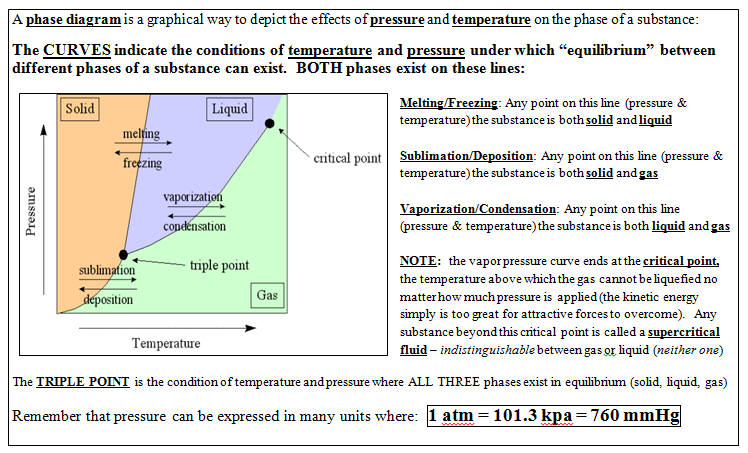 Water vs. CO2 Phase diagrams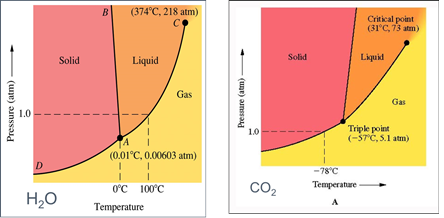 *Sublimation = solid to gas; atmospheric pressure is too low to stop molecules  from escaping the solid phase; atmospheric pressure less than vapor pressure*If the solid phase is more dense than the liquid phase. The line that separates  solid and liquids bends right (like in CO2)*IF the solid phase is less dense than the liquid phase. The line that separates  solid and liquids bends left (like in water. So when the pressure increases on  ice it will melt).PropertySolidLiquidGasShapeDefiniteIndefiniteIndefiniteVolumeDefiniteDefiniteIndefiniteExpansionN/aModerateGreatCompressibilityN/aN/averyKinetic EnergyLowMediumHigh